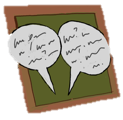 Please complete a discussion board post that answers the following questions. Once you’ve posted, please respond to at least two of your classmates’ posts.Have you seen a “get tough” approach used in schools or classrooms?Was it effective? Why or why not?Share your initial impressions of the PBIS logic.You may use the space below to write down your thoughts before posting.